附件2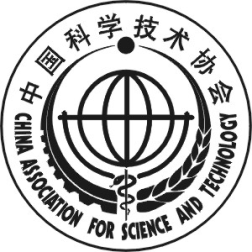 项目编号：      科普项目申报书中国科学技术协会科学技术普及部制表2017年5月填  报  说  明1．本申报书是申报中国科协科普项目的依据，填写内容须实事求是，表述应明确、严谨。相应栏目请填写完整。格式不符的申请表不予受理。2．每个申请项目单独填写项目申报书，同一申报书申请两个或两个以上项目视作无效。申报书应为A4开本的计算机打印稿，报送一式3份。文件模板可从中国科协网站（www.cast.org.cn）相关栏目中下载。3．“项目名称”须按项目指南中所设定的内容或申报通知要求填写，应确切反映项目内容和范围，最多不超过20个汉字。同一项目不得申请中国科协其他经费支持。“申报单位”须填写单位全称。封面页顶项目编号由中国科协负责填写。4．“项目申报单位基本情况”， 项目严禁转包，申报单位是项目实施的第一责任主体，如需有关单位参与协作，需在《项目申报书》中明确申报单位和协作单位的任务分工。5.“项目组织实施条件”，指申报单位在实施项目过程中应当具备的人员条件、资金条件、设施条件及其他相关条件。相关财务管理条件也应明确。6.“项目经费预算”，须按项目实施过程中具体工作需求详细填写。预算不可列支管理费，不可列支工资津补贴、水电费、物业取暖费、招待费等明确属于基本支出保障范围的费用，不可用于购置固定资产（如电脑、LED显示屏、一体机、投影仪等）。7.项目申报书需加盖单位公章，按照项目指南和申报通知要求寄送。项目名称申报单位申请日期年    月    日一、项目申报单位基本情况一、项目申报单位基本情况一、项目申报单位基本情况一、项目申报单位基本情况一、项目申报单位基本情况一、项目申报单位基本情况一、项目申报单位基本情况一、项目申报单位基本情况一、项目申报单位基本情况一、项目申报单位基本情况一、项目申报单位基本情况一、项目申报单位基本情况一、项目申报单位基本情况一、项目申报单位基本情况一、项目申报单位基本情况一、项目申报单位基本情况一、项目申报单位基本情况单位名称单位名称单位名称单位名称单位名称单位地址单位地址单位地址单位地址单位地址邮政编码邮政编码邮政编码邮政编码项目负责人项目负责人项目负责人项目负责人项目负责人职称/职务职称/职务职称/职务职称/职务联系电话联系电话联系电话联系电话联系电话手   机手   机手   机手   机电子信箱电子信箱电子信箱电子信箱电子信箱传   真传   真传   真传   真协作单位名称协作单位名称协作单位名称协作单位名称协作单位名称如有，必须填写如有，必须填写如有，必须填写如有，必须填写如有，必须填写如有，必须填写如有，必须填写如有，必须填写如有，必须填写如有，必须填写如有，必须填写如有，必须填写协作单位地址协作单位地址协作单位地址协作单位地址协作单位地址邮政编码邮政编码邮政编码邮政编码项目负责人项目负责人项目负责人项目负责人项目负责人职称/职务职称/职务职称/职务职称/职务联系电话联系电话联系电话联系电话联系电话手   机手   机手   机手   机电子信箱电子信箱电子信箱电子信箱电子信箱传   真传   真传   真传   真二、立项依据和目的二、立项依据和目的二、立项依据和目的二、立项依据和目的二、立项依据和目的二、立项依据和目的二、立项依据和目的二、立项依据和目的二、立项依据和目的二、立项依据和目的二、立项依据和目的二、立项依据和目的二、立项依据和目的二、立项依据和目的二、立项依据和目的二、立项依据和目的二、立项依据和目的三、项目主要内容三、项目主要内容三、项目主要内容三、项目主要内容三、项目主要内容三、项目主要内容三、项目主要内容三、项目主要内容三、项目主要内容三、项目主要内容三、项目主要内容三、项目主要内容三、项目主要内容三、项目主要内容三、项目主要内容三、项目主要内容三、项目主要内容内容较多可附页。（主要围绕项目内容一项或多项任务，在科学传播专家团队建设、创作和生产科普产品、广泛开展科学普及等方面长期开展基地建设工作）内容较多可附页。（主要围绕项目内容一项或多项任务，在科学传播专家团队建设、创作和生产科普产品、广泛开展科学普及等方面长期开展基地建设工作）内容较多可附页。（主要围绕项目内容一项或多项任务，在科学传播专家团队建设、创作和生产科普产品、广泛开展科学普及等方面长期开展基地建设工作）内容较多可附页。（主要围绕项目内容一项或多项任务，在科学传播专家团队建设、创作和生产科普产品、广泛开展科学普及等方面长期开展基地建设工作）内容较多可附页。（主要围绕项目内容一项或多项任务，在科学传播专家团队建设、创作和生产科普产品、广泛开展科学普及等方面长期开展基地建设工作）内容较多可附页。（主要围绕项目内容一项或多项任务，在科学传播专家团队建设、创作和生产科普产品、广泛开展科学普及等方面长期开展基地建设工作）内容较多可附页。（主要围绕项目内容一项或多项任务，在科学传播专家团队建设、创作和生产科普产品、广泛开展科学普及等方面长期开展基地建设工作）内容较多可附页。（主要围绕项目内容一项或多项任务，在科学传播专家团队建设、创作和生产科普产品、广泛开展科学普及等方面长期开展基地建设工作）内容较多可附页。（主要围绕项目内容一项或多项任务，在科学传播专家团队建设、创作和生产科普产品、广泛开展科学普及等方面长期开展基地建设工作）内容较多可附页。（主要围绕项目内容一项或多项任务，在科学传播专家团队建设、创作和生产科普产品、广泛开展科学普及等方面长期开展基地建设工作）内容较多可附页。（主要围绕项目内容一项或多项任务，在科学传播专家团队建设、创作和生产科普产品、广泛开展科学普及等方面长期开展基地建设工作）内容较多可附页。（主要围绕项目内容一项或多项任务，在科学传播专家团队建设、创作和生产科普产品、广泛开展科学普及等方面长期开展基地建设工作）内容较多可附页。（主要围绕项目内容一项或多项任务，在科学传播专家团队建设、创作和生产科普产品、广泛开展科学普及等方面长期开展基地建设工作）内容较多可附页。（主要围绕项目内容一项或多项任务，在科学传播专家团队建设、创作和生产科普产品、广泛开展科学普及等方面长期开展基地建设工作）内容较多可附页。（主要围绕项目内容一项或多项任务，在科学传播专家团队建设、创作和生产科普产品、广泛开展科学普及等方面长期开展基地建设工作）内容较多可附页。（主要围绕项目内容一项或多项任务，在科学传播专家团队建设、创作和生产科普产品、广泛开展科学普及等方面长期开展基地建设工作）内容较多可附页。（主要围绕项目内容一项或多项任务，在科学传播专家团队建设、创作和生产科普产品、广泛开展科学普及等方面长期开展基地建设工作）四、项目目标及预期成果四、项目目标及预期成果四、项目目标及预期成果四、项目目标及预期成果四、项目目标及预期成果四、项目目标及预期成果四、项目目标及预期成果四、项目目标及预期成果四、项目目标及预期成果四、项目目标及预期成果四、项目目标及预期成果四、项目目标及预期成果四、项目目标及预期成果四、项目目标及预期成果四、项目目标及预期成果四、项目目标及预期成果四、项目目标及预期成果（项目目标成果要有具体量化指标，突出项目的成果绩效：如计划组建科学传播专家团队人数、开展科普能力建设培训场次和人数、创作科普传播作品数量和开展线上线下科普工作的预期效果）（项目目标成果要有具体量化指标，突出项目的成果绩效：如计划组建科学传播专家团队人数、开展科普能力建设培训场次和人数、创作科普传播作品数量和开展线上线下科普工作的预期效果）（项目目标成果要有具体量化指标，突出项目的成果绩效：如计划组建科学传播专家团队人数、开展科普能力建设培训场次和人数、创作科普传播作品数量和开展线上线下科普工作的预期效果）（项目目标成果要有具体量化指标，突出项目的成果绩效：如计划组建科学传播专家团队人数、开展科普能力建设培训场次和人数、创作科普传播作品数量和开展线上线下科普工作的预期效果）（项目目标成果要有具体量化指标，突出项目的成果绩效：如计划组建科学传播专家团队人数、开展科普能力建设培训场次和人数、创作科普传播作品数量和开展线上线下科普工作的预期效果）（项目目标成果要有具体量化指标，突出项目的成果绩效：如计划组建科学传播专家团队人数、开展科普能力建设培训场次和人数、创作科普传播作品数量和开展线上线下科普工作的预期效果）（项目目标成果要有具体量化指标，突出项目的成果绩效：如计划组建科学传播专家团队人数、开展科普能力建设培训场次和人数、创作科普传播作品数量和开展线上线下科普工作的预期效果）（项目目标成果要有具体量化指标，突出项目的成果绩效：如计划组建科学传播专家团队人数、开展科普能力建设培训场次和人数、创作科普传播作品数量和开展线上线下科普工作的预期效果）（项目目标成果要有具体量化指标，突出项目的成果绩效：如计划组建科学传播专家团队人数、开展科普能力建设培训场次和人数、创作科普传播作品数量和开展线上线下科普工作的预期效果）（项目目标成果要有具体量化指标，突出项目的成果绩效：如计划组建科学传播专家团队人数、开展科普能力建设培训场次和人数、创作科普传播作品数量和开展线上线下科普工作的预期效果）（项目目标成果要有具体量化指标，突出项目的成果绩效：如计划组建科学传播专家团队人数、开展科普能力建设培训场次和人数、创作科普传播作品数量和开展线上线下科普工作的预期效果）（项目目标成果要有具体量化指标，突出项目的成果绩效：如计划组建科学传播专家团队人数、开展科普能力建设培训场次和人数、创作科普传播作品数量和开展线上线下科普工作的预期效果）（项目目标成果要有具体量化指标，突出项目的成果绩效：如计划组建科学传播专家团队人数、开展科普能力建设培训场次和人数、创作科普传播作品数量和开展线上线下科普工作的预期效果）（项目目标成果要有具体量化指标，突出项目的成果绩效：如计划组建科学传播专家团队人数、开展科普能力建设培训场次和人数、创作科普传播作品数量和开展线上线下科普工作的预期效果）（项目目标成果要有具体量化指标，突出项目的成果绩效：如计划组建科学传播专家团队人数、开展科普能力建设培训场次和人数、创作科普传播作品数量和开展线上线下科普工作的预期效果）（项目目标成果要有具体量化指标，突出项目的成果绩效：如计划组建科学传播专家团队人数、开展科普能力建设培训场次和人数、创作科普传播作品数量和开展线上线下科普工作的预期效果）（项目目标成果要有具体量化指标，突出项目的成果绩效：如计划组建科学传播专家团队人数、开展科普能力建设培训场次和人数、创作科普传播作品数量和开展线上线下科普工作的预期效果）五、项目实施条件五、项目实施条件五、项目实施条件五、项目实施条件五、项目实施条件五、项目实施条件五、项目实施条件五、项目实施条件五、项目实施条件五、项目实施条件五、项目实施条件五、项目实施条件五、项目实施条件五、项目实施条件五、项目实施条件五、项目实施条件五、项目实施条件六、项目实施步骤和进度计划六、项目实施步骤和进度计划六、项目实施步骤和进度计划六、项目实施步骤和进度计划六、项目实施步骤和进度计划六、项目实施步骤和进度计划六、项目实施步骤和进度计划六、项目实施步骤和进度计划六、项目实施步骤和进度计划六、项目实施步骤和进度计划六、项目实施步骤和进度计划六、项目实施步骤和进度计划六、项目实施步骤和进度计划六、项目实施步骤和进度计划六、项目实施步骤和进度计划六、项目实施步骤和进度计划六、项目实施步骤和进度计划项目起止时间： 2018年 月 日起至    年 月 日止项目起止时间： 2018年 月 日起至    年 月 日止项目起止时间： 2018年 月 日起至    年 月 日止项目起止时间： 2018年 月 日起至    年 月 日止项目起止时间： 2018年 月 日起至    年 月 日止项目起止时间： 2018年 月 日起至    年 月 日止项目起止时间： 2018年 月 日起至    年 月 日止项目起止时间： 2018年 月 日起至    年 月 日止项目起止时间： 2018年 月 日起至    年 月 日止项目起止时间： 2018年 月 日起至    年 月 日止项目起止时间： 2018年 月 日起至    年 月 日止项目起止时间： 2018年 月 日起至    年 月 日止项目起止时间： 2018年 月 日起至    年 月 日止项目起止时间： 2018年 月 日起至    年 月 日止项目起止时间： 2018年 月 日起至    年 月 日止项目起止时间： 2018年 月 日起至    年 月 日止项目起止时间： 2018年 月 日起至    年 月 日止实施阶段实施阶段实施阶段经费预算（万元）经费预算（万元）经费预算（万元）经费预算（万元）目标内容目标内容目标内容目标内容目标内容目标内容时间进度时间进度时间进度时间进度第一阶段第一阶段第一阶段第二阶段第二阶段第二阶段第三阶段第三阶段第三阶段七、项目负责人及主要参加人员七、项目负责人及主要参加人员七、项目负责人及主要参加人员七、项目负责人及主要参加人员七、项目负责人及主要参加人员七、项目负责人及主要参加人员七、项目负责人及主要参加人员七、项目负责人及主要参加人员七、项目负责人及主要参加人员七、项目负责人及主要参加人员七、项目负责人及主要参加人员七、项目负责人及主要参加人员七、项目负责人及主要参加人员七、项目负责人及主要参加人员七、项目负责人及主要参加人员七、项目负责人及主要参加人员七、项目负责人及主要参加人员序号姓名姓名姓名年龄年龄职务/职称职务/职称工作单位工作单位工作单位在本项目中承担的主要工作在本项目中承担的主要工作在本项目中承担的主要工作在本项目中承担的主要工作在本项目中承担的主要工作手机/电话八、项目经费预算八、项目经费预算八、项目经费预算八、项目经费预算八、项目经费预算八、项目经费预算八、项目经费预算八、项目经费预算八、项目经费预算八、项目经费预算八、项目经费预算八、项目经费预算八、项目经费预算八、项目经费预算八、项目经费预算八、项目经费预算八、项目经费预算八、项目经费预算经费总预算    万元，其中：1.申请中国科协经费     万元2.配套经费                    万元包括： 国家其他拨款          万元单位自筹          万元其他          万元经费总预算    万元，其中：1.申请中国科协经费     万元2.配套经费                    万元包括： 国家其他拨款          万元单位自筹          万元其他          万元经费总预算    万元，其中：1.申请中国科协经费     万元2.配套经费                    万元包括： 国家其他拨款          万元单位自筹          万元其他          万元经费总预算    万元，其中：1.申请中国科协经费     万元2.配套经费                    万元包括： 国家其他拨款          万元单位自筹          万元其他          万元经费总预算    万元，其中：1.申请中国科协经费     万元2.配套经费                    万元包括： 国家其他拨款          万元单位自筹          万元其他          万元经费总预算    万元，其中：1.申请中国科协经费     万元2.配套经费                    万元包括： 国家其他拨款          万元单位自筹          万元其他          万元经费总预算    万元，其中：1.申请中国科协经费     万元2.配套经费                    万元包括： 国家其他拨款          万元单位自筹          万元其他          万元经费总预算    万元，其中：1.申请中国科协经费     万元2.配套经费                    万元包括： 国家其他拨款          万元单位自筹          万元其他          万元经费总预算    万元，其中：1.申请中国科协经费     万元2.配套经费                    万元包括： 国家其他拨款          万元单位自筹          万元其他          万元经费总预算    万元，其中：1.申请中国科协经费     万元2.配套经费                    万元包括： 国家其他拨款          万元单位自筹          万元其他          万元经费总预算    万元，其中：1.申请中国科协经费     万元2.配套经费                    万元包括： 国家其他拨款          万元单位自筹          万元其他          万元经费总预算    万元，其中：1.申请中国科协经费     万元2.配套经费                    万元包括： 国家其他拨款          万元单位自筹          万元其他          万元经费总预算    万元，其中：1.申请中国科协经费     万元2.配套经费                    万元包括： 国家其他拨款          万元单位自筹          万元其他          万元经费总预算    万元，其中：1.申请中国科协经费     万元2.配套经费                    万元包括： 国家其他拨款          万元单位自筹          万元其他          万元经费总预算    万元，其中：1.申请中国科协经费     万元2.配套经费                    万元包括： 国家其他拨款          万元单位自筹          万元其他          万元经费总预算    万元，其中：1.申请中国科协经费     万元2.配套经费                    万元包括： 国家其他拨款          万元单位自筹          万元其他          万元经费总预算    万元，其中：1.申请中国科协经费     万元2.配套经费                    万元包括： 国家其他拨款          万元单位自筹          万元其他          万元经费总预算    万元，其中：1.申请中国科协经费     万元2.配套经费                    万元包括： 国家其他拨款          万元单位自筹          万元其他          万元经费支出预算表                        单位：万元经费支出预算表                        单位：万元经费支出预算表                        单位：万元经费支出预算表                        单位：万元经费支出预算表                        单位：万元经费支出预算表                        单位：万元经费支出预算表                        单位：万元经费支出预算表                        单位：万元经费支出预算表                        单位：万元经费支出预算表                        单位：万元经费支出预算表                        单位：万元经费支出预算表                        单位：万元经费支出预算表                        单位：万元经费支出预算表                        单位：万元经费支出预算表                        单位：万元经费支出预算表                        单位：万元经费支出预算表                        单位：万元经费支出预算表                        单位：万元序号序号支出内容明细支出内容明细支出内容明细支出内容明细支出内容明细支出内容明细支出内容明细经费来源经费来源经费来源金额金额金额测算依据测算依据测算依据合计合计合计合计合计合计合计合计合计合计合计合计九、项目申报单位意见项目负责人（签名）：                   年    月    日单位负责人（签名）：                   年    月    日开户银行： 帐    号：户    名： 单位公章年   月   日十、申报单位所在地省级科协推荐意见                              单位公章年   月   日十一、中国科协科普部审核意见单位公章                               年   月   日                                     